«Игры с песком – один из методов комфортной адаптации детей раннего возраста к условиям детского сада»Проблема адаптации детей к условиям дошкольного учреждения последнее время стоит очень остро и состоит в том, что при поступлении в дошкольное учреждение все дети переживают адаптационный стресс. Особенно дети раннего возраста. Адаптивные возможности ребенка раннего возраста очень ограничены, поэтому резкий переход малыша в новую социальную ситуацию и длительное пребывание в стрессовом состоянии могут привести к эмоциональным нарушениям или замедлению темпа психофизического развития.Я хочу рассказать о том, как игры с песком помогли деткам быстрее и легче справиться с адаптацией к условиям детского сада.В прошлом году я выпустила детей подготовительной к школе группы, а осенью набрала группу малышей от 1года до 3 лет.Дети, в силу разных причин, пришли не все сразу, а постепенно по 1- 2человека. Это, конечно, облегчило работу нам - взрослым, но с другой стороны, период адаптации сильно затянулся, т.к. к тому времени когда одни более – менее привыкали -  подходили следующие и всё начиналось с начала.Адаптация у детей была разной. Одни приходили, как к себе домой, другим достаточно было 1-2 недель чтобы привыкнуть, а у некоторых малышей этот период был очень тяжёлым и болезненным.Чтобы облегчить детям привыкание к детскому саду, мы использовали разные методы и приёмы: атрибуты различных видов театра, заводные игрушки, мягкие игрушки, мыльные пузыри, воздушные шары, играли в пальчиковые игры, выполняли динамические упражнения, включали детям музыку и мультики и др.  Они, конечно, отвлекали и на какое – то время успокаивали детей. Но все эти приёмы и методы каждый ребёнок воспринимал по – своему.Если одни, услышав музыку, принимались танцевать, то других она раздражала, и они начинали плакать. Одни с удовольствием играли в пальчиковые игры, другие оставались к ним равнодушными.Но на прогулке я заметила, что в песочнице исключительно все малыши забываются и, играя с песком, успокаиваются на долгое время. Я решила использовать метод игры с песком в работе. Ведь песок является отличным релаксационным материалом даже для взрослых, не говоря уже о детях.Я вспомнила про световые планшеты для рисования песком, которые имеются в нашем саду, принесла их в группу и в тот же день предложила детям поиграть с песком в группе.Дети с тяжёлой формой адаптации сразу играть отказывались, но, глядя со стороны на играющих, успокаивались и, молча, как завороженные, наблюдали, а иногда даже улыбались, глядя на играющих детейМалышам очень понравились игры с песком на световых планшетах, и они стали сами просить песок для игр. Я давала им играть и в часы утреннего приёма, и до обеда, и во второй половине дня.  Некоторые дети с удовольствием играли до 20 минут и даже больше.Постепенно стали подключаться все ребятишки и тут у нас возникла проблема. Планшетов было всего два, а дети в этом возрасте играть вместе ещё не умеют. Каждый тянул к себе, не желая уступать другим. И здесь, конечно же, не обходилось без слёз ещё и потому, что в этот период дети могут являться друг для друга раздражителями.Тогда я попросила родителей приобрести лоточки для игр с песком индивидуально для каждого ребёнка, а разноцветный песок у нас в группе уже был. А пока не приобрели лоточки, я рискнула дать детям кинетический песок, который убрала в шкаф, думая, что малышам он понадобится не скоро.Конечно, были сомнения т. к. детям в этом возрасте свойственно всё пробовать на зуб. Приходилось смотреть за ними в оба.Кинетический песок ребятишкам понравился ещё больше.Малыши с удовольствием играли им, завороженно наблюдали, как он «льётся» из кулачка и сквозь пальчики, лепили куличики, прятали в нём мелкие игрушки, с помощью формочек учились выдавливать фигурки……Ну а когда привезли лоточки, у меня появилась отличная возможность разнообразить игры с песком: то кинетическим, то на световых планшетах, то цветным - в лоточках.Во время игр с песком, мы проговаривали стишки и потешки:«Я пеку, пеку, пеку…..»«Большие ноги шли по дороге….» (шагая пальчиками по песку) и др.В беседах с родителями, выяснилось, что и дома поведение деток в этот сложный период очень изменилось. Они капризничали, плакали, отказывались играть, общаться со всеми, кроме мамы или папы, иногда устраивали истерики без причины.Я посоветовала им приобрести песок домой и играть вместе с малышом дома. Родители, которые приняли мои рекомендации, тоже отметили эффективность песка, как материала для самотерапии.К концу первого полугодия почти все детки привыкли. Некоторые бегут в группу с радостью, другие – спокойно. Но после каникул, после болезни, а болеют они в этот период часто, расставаясь с мамой утром, ещё случаются слёзы. И игры с песком помогают мне отвлечь, успокоить и занять плачущего малыша.Когда детки более – менее адаптировались, я решила вести кружок рисования на песке. Распланировала темы, но на первом, же кружковом занятии поняла, что рисование песком для детей ранней группы – это слишком громко сказано. Ребятишки, внимательно и с интересом выслушав игровую ситуацию, принимались за свои дела: кто копал, кто грёб, кто сыпал, песок, кто сеял…. Мне пришлось по ходу менять темы рисования на темы игр.Мы просеивали песочек, пересыпали из одной ёмкости в другую, зарывали игрушки или наоборот раскапывали, отгадывали кто спрятался в песочке, пропускали его сквозь пальцы и т.д.У ребят наблюдалось, хоть и неосознанное, формирование навыков практического экспериментирования. И вот теперь, спустя некоторое время с удовлетворением замечаю, как некоторые дети, играя, самостоятельно обмениваются формочками, улыбаясь, показывают друг другу то, что нашли в песке. То есть у них уже формируются навыки произвольного поведения и взаимодействия друг с другом.Расставляя лоточки с песком, спрашиваю у деток, какой цвет хочет малыш. Кто – то показывает пальчиком, а некоторые называют цвет. Хоть и говорят по – своему, но я их уже понимаю. Здесь идёт знакомство с эталонами цвета и развитие речи.Результаты данной практики показали ее эффективность в работе с малышами в сложный период адаптации.  При утреннем приеме дети с тяжелым уровнем адаптации на самом деле легче переключают внимание от разлуки с родителем на комфортную среду игры в песок и перестают плакать. Так же, наблюдается развитие мелкой моторики, формирование сенсорных эталонов, взаимодействие детей друг с другом; формирование навыков практического экспериментирования с различными предметами; развитие познавательных, способностей и речи, что очень актуально на сегодняшний день. Теперь в моей адаптационной копилке есть ещё один метод, который можно использовать в период адаптации. Но хочется сказать, что если не вложить свою душу, не открыть сердце и не поделиться с малышами своим теплом, чуткостью и добротой, то все методы и приёмы будут бессильны и бесполезны.	ФОТООТЧЁТ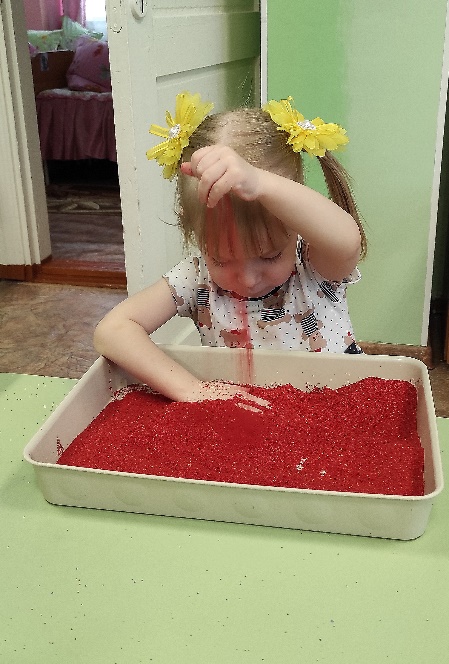 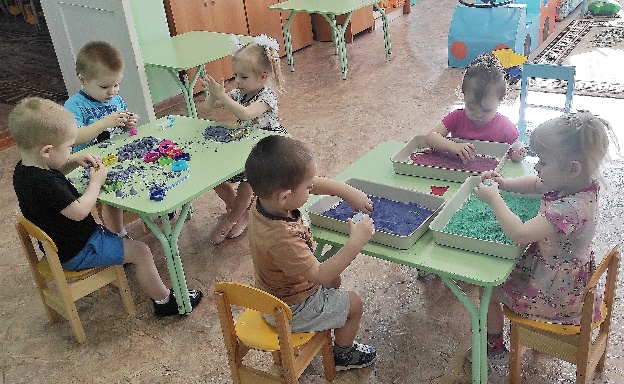 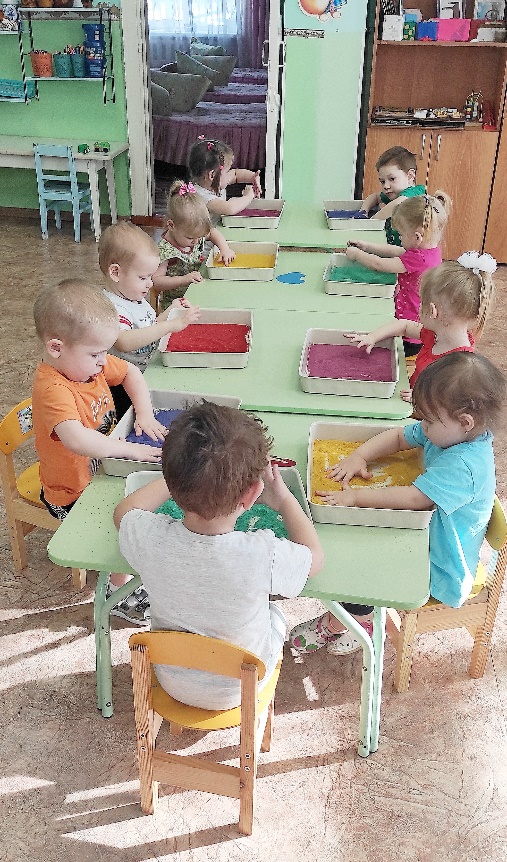 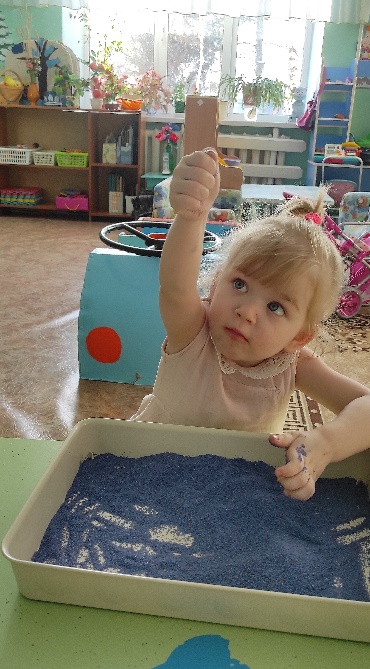 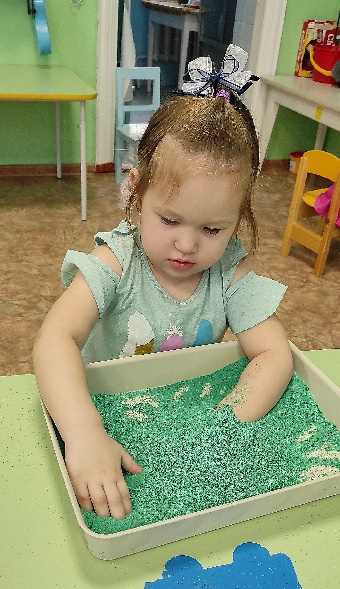 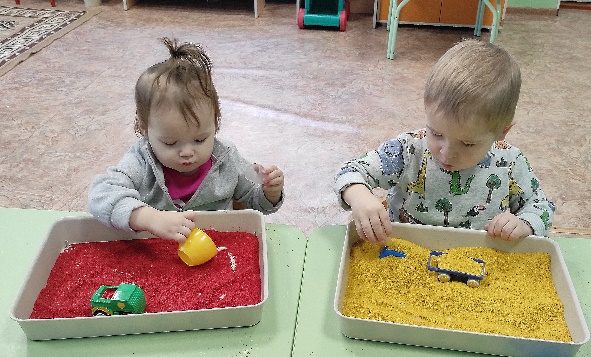 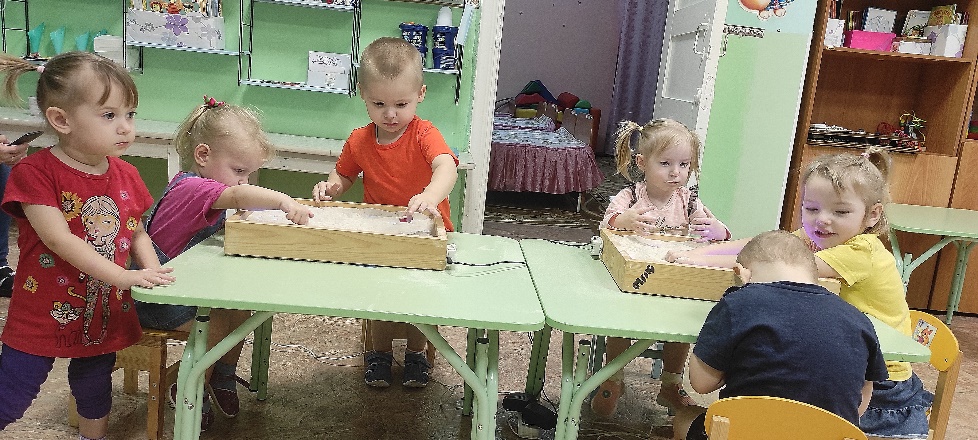 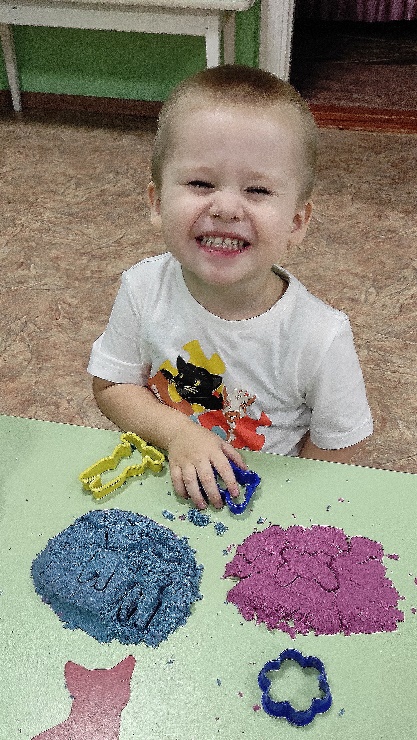 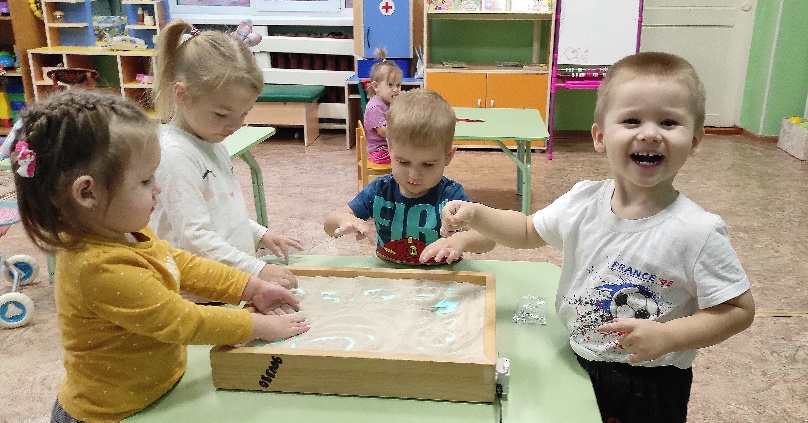 